Name, Schule (Logo)Autor:innen Unterrichtsmaterialienim Rahmen der Ausschreibung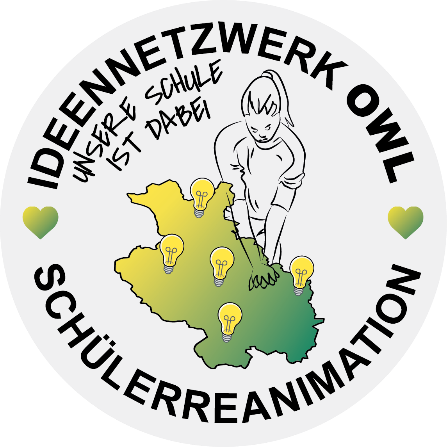 Fach: XXXXThemenfeld XXXThemen XXXXMaterial 1Material 2VerlaufsplanVorlage 1etc…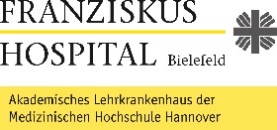 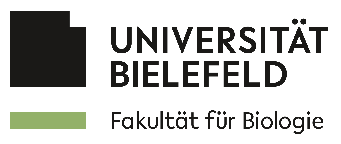 Klinik für Anästhesiologie 			Biologiedidaktik
und operative Intensivmedizin		Osthushenrich-Zentrum für HochbegabungsforschungÜberschrift / Titel hier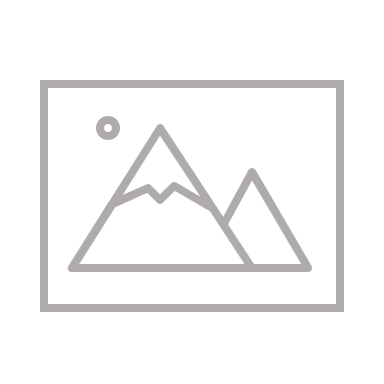 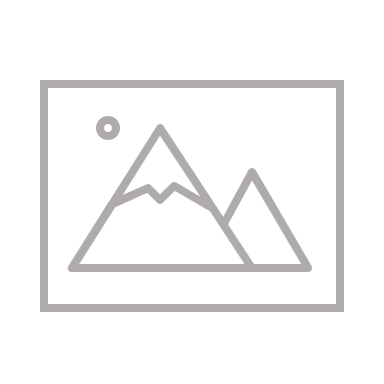 M1 - SachinformationLorem ipsum dolor sit amet, consetetur sadipscing elitr, sed diam nonumy eirmod tempor invidunt ut labore et dolore magna aliquyam erat, sed diam voluptua. At vero eos et accusam et justo duo dolores et ea rebum. Stet clita kasd gubergren, no sea takimata sanctus est Lorem ipsum dolor sit amet. Lorem ipsum dolor sit amet, consetetur sadipscing elitr, sed diam nonumy eirmod tempor invidunt ut labore et dolore magna aliquyam erat, sed diam voluptua. Überschrift / Titel hierE1 – Experiment “Name”Lorem ipsum dolor sit amet, consetetur sadipscing elitr, sed diam nonumy eirmod tempor invidunt ut labore et dolore magna aliquyam erat, sed diam voluptua. Kat. des Mat.ThemaVersion od. Datum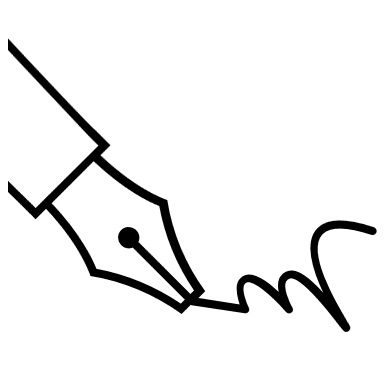 ArbeitsaufträgeHier Arbeitsauftrag 1Hier Arbeitsauftrag 2
Zweite Zeile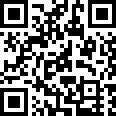 Grafik 1:Grafik 2:QR-CodeArbeitsaufträgeHier ggf. Arbeitsauftrag 3Kat. des Mat.ThemaVersion od. DatumArbeitsaufträgeHier Arbeitsauftrag 1Hier Arbeitsauftrag 2
Zweite ZeileHypotheseHypotheseBeobachtungBeobachtungBeobachtungBeobachtungParameter 1Parameter 2Parameter 3Daten 1Daten 2Daten 3GesamtDeutungDeutung